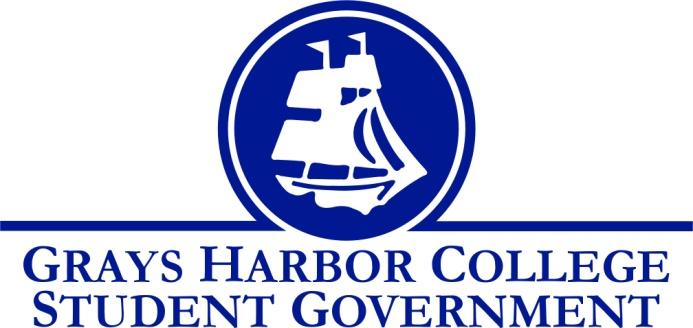 Council Meeting MinutesOctober 16, 2017 @ 1:00 P.M. Call To Order	1:00 PM Roll Call	Liz Allton 	Sage Baker	Taylor Miller 	Christopher Burk 	Andy Gonzales 	Aaron TuttleApproval of Agenda	Taylor motions to approve the agenda and last week’s minutes 	Chris seconds 	4-0-0Approval of MinutesNew BusinessNick Lutes, VP Administrative services Childcare (Wonderland) -The main focus was: How to ensure students are able to take advantage of this service. 	We want to make sure there is a priority to GHC students. No audit has been done. We would like to see who is using the services. Such as doing a quarterly check-up of usage. As of right now it has been hard to get into contact with Wonderland facility. 	A possible use of the day care center could be, a lab setting for students. Especially students who are involved with Early Childhood Education. The facility would have to be instructional which would give us more resources with maintenance on the building. Liz brought up the question, would students have to work a specific amount of hours to be able to participate (clinical work). 	There was a complaint made recently against Wonderland. After the complaint was made, it was said wonderland tried to not include that individual. This will be investigated further. Fall Festival Fall festival will be on October 30th from 6-8 PM. We will need to buy pumpkins for this year. We had too many last year, thus this year we will order less. Last year the pumpkins were not too costly. Student government will get into contact with Christine to see the upcoming costs.  	       E-Sports RecognitionThe E-Sports Club has come to be recognized as a club at ASGHC. Taylor motions to recognize E-Sports as a club at Grays Harbor College Chris seconds 4-0-0  E-Sports will receive an initial $200 according to the bylaws.       Student Code of ConductJared Sorber shared with the Student Government a copy of the Student Code of Conduct that could possibly go into effect. He asked The ASGHC executive board to go over and comprehend the document. Many other colleges have adapted portions of this conduct. At a later meeting we can come with questions, and see if we would like to adopt some of this new code. Coffee Cart 	-Nick will be having a meeting with Shelly next week. He’s hoping to stabilize business. The price as of right now is $8,500. Nick says he will try to lower the price. Statements from the Gallery   Executive ReportsPresident (Liz Allton) Survey-It’s published and accessible to students on Canvas and soon via email-Drafting an email to students via emailBoard report tomorrowCore Theme Leads and Topic Specific groups are on board with student representationCanvas pageFuture SG meetings will be held in the boardroom starting next weekLiz will create a new posterVice-President (Sage Baker)Club Council Update-All clubs are aware of their jobs for fall festival. -The Clubs are going to discuss amongst themselves who to have as a representative on the Budget Committee.  -Wear purple on October 19, to support LGBT+ youth as well as to support the anti-bullying campaign.  New Senator-William Hardy Executive Officer of Government Relations (Taylor Miller)-Budget Report-Contingency account is still at $26,450-Aaron and I have a meeting set up with Andrew Glass on Oct 31st to go over the S&A fee and Tech Fee budget application-Possibility of doing a tailgate for basketball seasonExecutive Officer of Budget & Finance (Christopher Burk)No reportExecutive Officer of Community Relations (Andy Gonzales)Voter Registration Drive-turned in 25 completed forms-tabling-(in-person) ballots due Oct. 30Tenure Committee-Diversity Advisory Committee meeting-Wed Oct.18th 2-3 pm in the Diversity and Equity CenterStudent Legislative Network in Olympia-Nov. 17No reportAdvisor Report (Aaron Tuttle)BBQ help on Wednesday at 10:30 for the Japanese students on campus. Will be serving food at 11:30am. -If you have agreed to help please be here and ready to go in the appropriate clothing as it is expected to rain.  Bishop concession: -We have November 10th & 11th and December 3rd available does student government want to put into one of those?-Student government will look into schedules to see when available. Liz will make doodle. Unfinished Business	Dr. Lardner-We need to follow up with her by creating a list of demands for the division chairs, faculty union and/or e-team-This has been delayed for another meeting. Keith Penner-Liz Allton showed everyone the recycling bins Keith is expected to buy. Everyone was in approval with the choice. We don’t need to vote again, because it was done in the past. AnnouncementsExecutive SessionAdjournment Taylor motions to adjourn at 2:30 PMChris seconds4-0-0